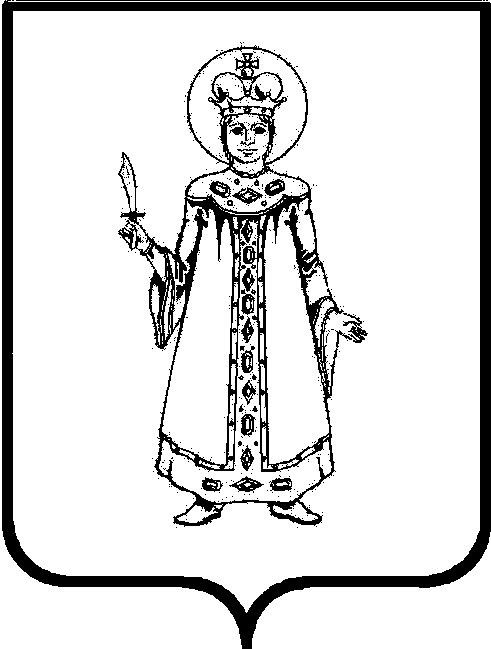 О внесении изменений в постановление Администрации района от 12.12.2016 №1640 «Об утверждении Методики предоставления и распределения средств дорожного фонда Угличского муниципального района на содержание и ремонт автомобильных дорог местного значения»В целях определения порядка предоставления и расходования субсидии на финансирование дорожного хозяйства из бюджета Угличского муниципального района бюджетам поселений, входящим в состав Угличского муниципального района, в соответствии с Федеральным законом от 06 октября 2003 года №131-ФЗ «Об общих принципах организации местного самоуправления в Российской Федерации», постановлением Правительства Ярославской области от 29.12.2008 №747-п «Об утверждении Методики предоставления и распределения субсидии на финансирование дорожного хозяйства из областного бюджета местным бюджетам», руководствуясь Уставом Угличского муниципального района, Администрация Угличского муниципального района ПОСТАНОВЛЯЕТ: Внести изменения в Методику предоставления и распределения средств дорожного фонда Угличского муниципального района на содержание и ремонт автомобильных дорог местного значения, утвержденную постановлением Администрации района от 12.12.2016 №1640 (в редакции постановления  от 25.12.2019 № 1564), согласно приложению к настоящему постановлению.Контроль за исполнением настоящего постановления возложить на Первого заместителя Главы Администрации района - начальника Управления жилищно-коммунального комплекса и строительства Администрации Угличского муниципального района Задворнову О.В.Опубликовать настоящее постановление в «Угличской газете» и разместить на официальном сайте Угличского муниципального района.Настоящее постановление вступает в силу после официального опубликования.Глава района								    А.Г. Курицин Приложение к постановлению Администрации Угличского муниципального района от 08.12.2023 № 1286ИЗМЕНЕНИЯ,вносимые в Методику предоставления и распределения средств дорожного фонда Угличского муниципального района на содержание и ремонт автомобильных дорог местного значения, утвержденную постановлением Администрации Угличского муниципального района 12.12.2016 №1640 (в редакции  постановления от 25.12.2019 № 1564) 1.  В пунктах 2.2, 2.4, 2.5, 2.10, 2.11 раздела 2 слово «Департамент» заменить  словом  «министерство».2. В пункте 4.1  раздела 4:2.1. подпункты 4.1.4, 4.1.5   изложить в следующей редакции:«4.1.4. Финансирование предстоящих в текущем году работ по капитальному ремонту и содержанию автомобильных дорог общего пользования и искусственных сооружений на них, установленных решением суда и (или) предписаниями контролирующих органов, и (или) по результатам комиссионного обследования».  «4.1.5. Финансирование  предстоящих в текущем году работ по летнему, в том числе разработка проектно-сметной документации, и зимнему содержанию автомобильных дорог общего пользования и искусственных сооружений на них, и ремонт автомобильных дорог по результатам онлайн-голосования, а также по результатам комиссионного обследования по формуле:Аiс = Зс + Лс + I + Кгде: Аiс – объём акцизов на содержание дорог  бюджету сельского поселения;Зс – объем акцизов на зимнее содержание дорог бюджету поселения;Лс – объем акцизов на летнее содержание дорог бюджету поселения;I – объем акцизов, на выполнение работ по ремонту дорог, решение о ремонте которых принято на основании народного голосования.К - объем акцизов, на выполнение работ по грейдированию  непроезжих участков дорог, выявленных при проведении комиссионного обследования.4.1.5.1. Расчет финансирования по зимнему содержанию автомобильных дорог общего пользования и искусственных сооружений на них по формуле:Зс = Про × kз × 0,1 mрз × nз + r, где:   Про – протяженность дорог общего пользования местного значения вне границ населенных пунктов в границах сельского поселения, в отношении которых проводится зимнее содержание;kз – количество циклов прохода спецавтотехники, необходимое для зимнего содержания (расчет по среднему значению за предыдущие года ≈ 12 проходов) ;mрз – стоимость работ спецавтотехники в зимний период за 1 час работы (в среднем за 1 час работы проходит );nз – количество месяцев зимнего содержания;r - стоимость работ по зимнему содержанию (подсыпка дорог песком).4.1.5.2. Расчет финансирования по летнему содержанию автомобильных дорог общего пользования и искусственных сооружений на них по формуле:Лс = Пр × kл × 0,1 mрл × nл  + r , где:   Пр – протяженность дорог общего пользования местного значения вне границ населенных пунктов в границах сельского поселения в отношении которых проводится летнее содержание;kл – количество циклов прохода спецавтотехники, необходимое для летнего содержания (расчет по среднему значению за предыдущие года ≈ 6 проходов);mрл – стоимость работ спецавтотехники в летний период за 1 час работы (в среднем за 1 час работы проходит );nл – количество месяцев летнего содержания;r – стоимость работ по летнему содержанию (вырубка кустарников, обкос обочин, подсыпка дорог и т.п.).4.1.5.3. Объем акцизов на выполнение работ по ремонту дорог, решение о ремонте которых принято на основании народного голосования согласно инициативы Губернатора Ярославской области об участии жителей Ярославской области в онлайн-голосовании, определяется на основании сметной документации по ремонту автодорог общего пользования местного значения вне границ населенных пунктов в границах сельского поселения. Объект ремонта  определяется  по итогам голосования населения на официальном сайте Угличского муниципального района http://UGLICH.RU.».4.1.5.4. Объем акцизов на выполнение работ по грейдированию  непроезжих участков дорог, определяется по итогам комиссионного обследования.».